HN Osoblaha (4. ročník)8. - 14. 6. 2020Rébus a křížovka - pracovní sešit str. 74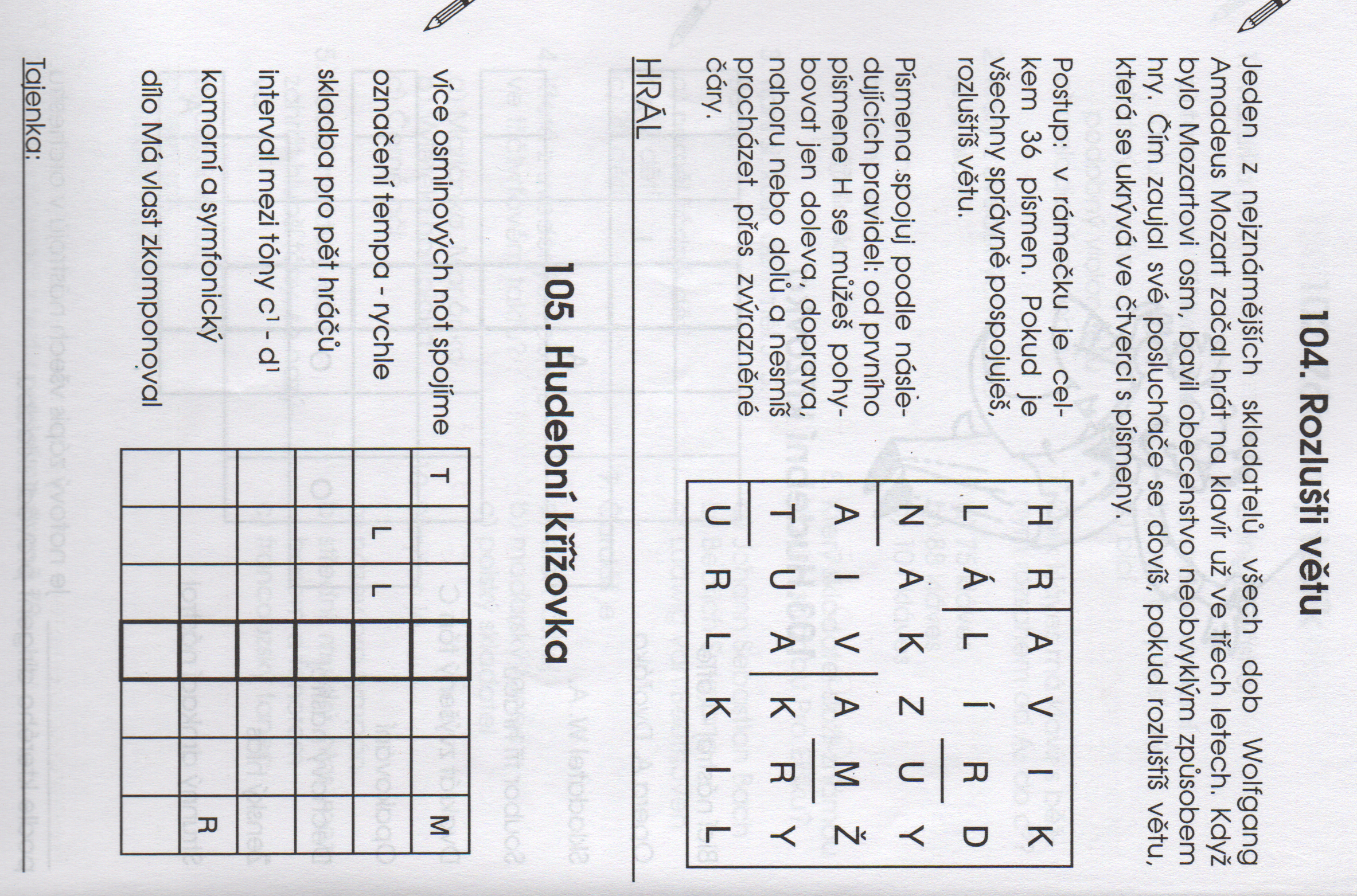 